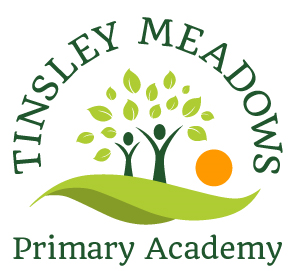 Applications will only be accepted if they are completed in full and should be returned by email to applications@tinsley.sheffield.sch.ukSection 1 – About youSection 1 – About youSection 1 – About youSection 1 – About youSection 1 – About youSection 1 – About youSection 1 – About youSection 1 – About youSection 1 – About youSection 1 – About youSection 1 – About youSection 1 – About youSection 1 – About youSection 1 – About youSection 1 – About youSection 1 – About youSection 1 – About youSection 1 – About youSection 1 – About youSection 1 – About youSection 1 – About youSection 1 – About youSection 1 – About youSection 1 – About youSection 1 – About youSection 1 – About youSection 1 – About youSection 1 – About youThroughout this form we ask for some personal data about you.  This information will be treated in the strictest confidence.  We will only use this information in line with data protection legislation.Please answer the questions in this form as fully as you can.  For equality reasons, sections 1-4 will not be shared with the shortlisting panel.Please ensure you read the guidance notes before filling in this form.Throughout this form we ask for some personal data about you.  This information will be treated in the strictest confidence.  We will only use this information in line with data protection legislation.Please answer the questions in this form as fully as you can.  For equality reasons, sections 1-4 will not be shared with the shortlisting panel.Please ensure you read the guidance notes before filling in this form.Throughout this form we ask for some personal data about you.  This information will be treated in the strictest confidence.  We will only use this information in line with data protection legislation.Please answer the questions in this form as fully as you can.  For equality reasons, sections 1-4 will not be shared with the shortlisting panel.Please ensure you read the guidance notes before filling in this form.Throughout this form we ask for some personal data about you.  This information will be treated in the strictest confidence.  We will only use this information in line with data protection legislation.Please answer the questions in this form as fully as you can.  For equality reasons, sections 1-4 will not be shared with the shortlisting panel.Please ensure you read the guidance notes before filling in this form.Throughout this form we ask for some personal data about you.  This information will be treated in the strictest confidence.  We will only use this information in line with data protection legislation.Please answer the questions in this form as fully as you can.  For equality reasons, sections 1-4 will not be shared with the shortlisting panel.Please ensure you read the guidance notes before filling in this form.Throughout this form we ask for some personal data about you.  This information will be treated in the strictest confidence.  We will only use this information in line with data protection legislation.Please answer the questions in this form as fully as you can.  For equality reasons, sections 1-4 will not be shared with the shortlisting panel.Please ensure you read the guidance notes before filling in this form.Throughout this form we ask for some personal data about you.  This information will be treated in the strictest confidence.  We will only use this information in line with data protection legislation.Please answer the questions in this form as fully as you can.  For equality reasons, sections 1-4 will not be shared with the shortlisting panel.Please ensure you read the guidance notes before filling in this form.Throughout this form we ask for some personal data about you.  This information will be treated in the strictest confidence.  We will only use this information in line with data protection legislation.Please answer the questions in this form as fully as you can.  For equality reasons, sections 1-4 will not be shared with the shortlisting panel.Please ensure you read the guidance notes before filling in this form.Throughout this form we ask for some personal data about you.  This information will be treated in the strictest confidence.  We will only use this information in line with data protection legislation.Please answer the questions in this form as fully as you can.  For equality reasons, sections 1-4 will not be shared with the shortlisting panel.Please ensure you read the guidance notes before filling in this form.Throughout this form we ask for some personal data about you.  This information will be treated in the strictest confidence.  We will only use this information in line with data protection legislation.Please answer the questions in this form as fully as you can.  For equality reasons, sections 1-4 will not be shared with the shortlisting panel.Please ensure you read the guidance notes before filling in this form.Throughout this form we ask for some personal data about you.  This information will be treated in the strictest confidence.  We will only use this information in line with data protection legislation.Please answer the questions in this form as fully as you can.  For equality reasons, sections 1-4 will not be shared with the shortlisting panel.Please ensure you read the guidance notes before filling in this form.Throughout this form we ask for some personal data about you.  This information will be treated in the strictest confidence.  We will only use this information in line with data protection legislation.Please answer the questions in this form as fully as you can.  For equality reasons, sections 1-4 will not be shared with the shortlisting panel.Please ensure you read the guidance notes before filling in this form.Throughout this form we ask for some personal data about you.  This information will be treated in the strictest confidence.  We will only use this information in line with data protection legislation.Please answer the questions in this form as fully as you can.  For equality reasons, sections 1-4 will not be shared with the shortlisting panel.Please ensure you read the guidance notes before filling in this form.Throughout this form we ask for some personal data about you.  This information will be treated in the strictest confidence.  We will only use this information in line with data protection legislation.Please answer the questions in this form as fully as you can.  For equality reasons, sections 1-4 will not be shared with the shortlisting panel.Please ensure you read the guidance notes before filling in this form.Throughout this form we ask for some personal data about you.  This information will be treated in the strictest confidence.  We will only use this information in line with data protection legislation.Please answer the questions in this form as fully as you can.  For equality reasons, sections 1-4 will not be shared with the shortlisting panel.Please ensure you read the guidance notes before filling in this form.Throughout this form we ask for some personal data about you.  This information will be treated in the strictest confidence.  We will only use this information in line with data protection legislation.Please answer the questions in this form as fully as you can.  For equality reasons, sections 1-4 will not be shared with the shortlisting panel.Please ensure you read the guidance notes before filling in this form.Throughout this form we ask for some personal data about you.  This information will be treated in the strictest confidence.  We will only use this information in line with data protection legislation.Please answer the questions in this form as fully as you can.  For equality reasons, sections 1-4 will not be shared with the shortlisting panel.Please ensure you read the guidance notes before filling in this form.Throughout this form we ask for some personal data about you.  This information will be treated in the strictest confidence.  We will only use this information in line with data protection legislation.Please answer the questions in this form as fully as you can.  For equality reasons, sections 1-4 will not be shared with the shortlisting panel.Please ensure you read the guidance notes before filling in this form.Throughout this form we ask for some personal data about you.  This information will be treated in the strictest confidence.  We will only use this information in line with data protection legislation.Please answer the questions in this form as fully as you can.  For equality reasons, sections 1-4 will not be shared with the shortlisting panel.Please ensure you read the guidance notes before filling in this form.Throughout this form we ask for some personal data about you.  This information will be treated in the strictest confidence.  We will only use this information in line with data protection legislation.Please answer the questions in this form as fully as you can.  For equality reasons, sections 1-4 will not be shared with the shortlisting panel.Please ensure you read the guidance notes before filling in this form.Throughout this form we ask for some personal data about you.  This information will be treated in the strictest confidence.  We will only use this information in line with data protection legislation.Please answer the questions in this form as fully as you can.  For equality reasons, sections 1-4 will not be shared with the shortlisting panel.Please ensure you read the guidance notes before filling in this form.Throughout this form we ask for some personal data about you.  This information will be treated in the strictest confidence.  We will only use this information in line with data protection legislation.Please answer the questions in this form as fully as you can.  For equality reasons, sections 1-4 will not be shared with the shortlisting panel.Please ensure you read the guidance notes before filling in this form.Throughout this form we ask for some personal data about you.  This information will be treated in the strictest confidence.  We will only use this information in line with data protection legislation.Please answer the questions in this form as fully as you can.  For equality reasons, sections 1-4 will not be shared with the shortlisting panel.Please ensure you read the guidance notes before filling in this form.Throughout this form we ask for some personal data about you.  This information will be treated in the strictest confidence.  We will only use this information in line with data protection legislation.Please answer the questions in this form as fully as you can.  For equality reasons, sections 1-4 will not be shared with the shortlisting panel.Please ensure you read the guidance notes before filling in this form.Throughout this form we ask for some personal data about you.  This information will be treated in the strictest confidence.  We will only use this information in line with data protection legislation.Please answer the questions in this form as fully as you can.  For equality reasons, sections 1-4 will not be shared with the shortlisting panel.Please ensure you read the guidance notes before filling in this form.Throughout this form we ask for some personal data about you.  This information will be treated in the strictest confidence.  We will only use this information in line with data protection legislation.Please answer the questions in this form as fully as you can.  For equality reasons, sections 1-4 will not be shared with the shortlisting panel.Please ensure you read the guidance notes before filling in this form.Throughout this form we ask for some personal data about you.  This information will be treated in the strictest confidence.  We will only use this information in line with data protection legislation.Please answer the questions in this form as fully as you can.  For equality reasons, sections 1-4 will not be shared with the shortlisting panel.Please ensure you read the guidance notes before filling in this form.Throughout this form we ask for some personal data about you.  This information will be treated in the strictest confidence.  We will only use this information in line with data protection legislation.Please answer the questions in this form as fully as you can.  For equality reasons, sections 1-4 will not be shared with the shortlisting panel.Please ensure you read the guidance notes before filling in this form.Your application (All fields with * MUST be completed)Your application (All fields with * MUST be completed)Your application (All fields with * MUST be completed)Your application (All fields with * MUST be completed)Your application (All fields with * MUST be completed)Your application (All fields with * MUST be completed)Your application (All fields with * MUST be completed)Your application (All fields with * MUST be completed)Your application (All fields with * MUST be completed)Your application (All fields with * MUST be completed)Your application (All fields with * MUST be completed)Your application (All fields with * MUST be completed)Your application (All fields with * MUST be completed)Your application (All fields with * MUST be completed)Your application (All fields with * MUST be completed)Your application (All fields with * MUST be completed)Your application (All fields with * MUST be completed)Your application (All fields with * MUST be completed)Your application (All fields with * MUST be completed)Your application (All fields with * MUST be completed)Your application (All fields with * MUST be completed)Your application (All fields with * MUST be completed)Your application (All fields with * MUST be completed)Your application (All fields with * MUST be completed)Your application (All fields with * MUST be completed)*Position applied for:*Position applied for:*Position applied for:*Position applied for:*Position applied for:*Position applied for:Family Engagement OfficerFamily Engagement OfficerFamily Engagement OfficerFamily Engagement OfficerFamily Engagement OfficerFamily Engagement OfficerFamily Engagement OfficerFamily Engagement OfficerFamily Engagement OfficerFamily Engagement OfficerFamily Engagement Officer*Vacancy reference number:*Vacancy reference number:*Vacancy reference number:*Vacancy reference number:*Vacancy reference number:*How did you find out about this vacancy?*How did you find out about this vacancy?*How did you find out about this vacancy?*How did you find out about this vacancy?*How did you find out about this vacancy?*How did you find out about this vacancy?*How did you find out about this vacancy?*How did you find out about this vacancy?*How did you find out about this vacancy?Personal details (All fields with * MUST be completed)Personal details (All fields with * MUST be completed)Personal details (All fields with * MUST be completed)Personal details (All fields with * MUST be completed)Personal details (All fields with * MUST be completed)Personal details (All fields with * MUST be completed)Personal details (All fields with * MUST be completed)Personal details (All fields with * MUST be completed)Personal details (All fields with * MUST be completed)Personal details (All fields with * MUST be completed)Personal details (All fields with * MUST be completed)Personal details (All fields with * MUST be completed)Personal details (All fields with * MUST be completed)Personal details (All fields with * MUST be completed)Personal details (All fields with * MUST be completed)Personal details (All fields with * MUST be completed)Personal details (All fields with * MUST be completed)Personal details (All fields with * MUST be completed)Personal details (All fields with * MUST be completed)Personal details (All fields with * MUST be completed)Personal details (All fields with * MUST be completed)Personal details (All fields with * MUST be completed)Personal details (All fields with * MUST be completed)Personal details (All fields with * MUST be completed)Personal details (All fields with * MUST be completed)*Title:*Title:Mr       Ms       Miss       Mrs  Mr       Ms       Miss       Mrs  Mr       Ms       Miss       Mrs  Mr       Ms       Miss       Mrs  Mr       Ms       Miss       Mrs  Mr       Ms       Miss       Mrs  Mr       Ms       Miss       Mrs  Mr       Ms       Miss       Mrs  Mr       Ms       Miss       Mrs  Mr       Ms       Miss       Mrs  Other (please specify):Other (please specify):Other (please specify):Other (please specify):Other (please specify):Other (please specify):*Forenames:*Forenames:*Forenames:*Forenames:*Surname:*Surname:*Surname:*Address (for correspondence):
*Address (for correspondence):
*Address (for correspondence):
*Address (for correspondence):
*Address (for correspondence):
*Address (for correspondence):
*Address (for correspondence):
*Address (for correspondence):
*Postcode:*Postcode:*Postcode:*Email address: *Email address: *Email address: Phone numbers:Phone numbers:Phone numbers:Phone numbers:Phone numbers:Home: Home: Work: *Mobile: *Mobile: Relationship to the Trust or School (All fields in this section MUST be completed, if applicable)Relationship to the Trust or School (All fields in this section MUST be completed, if applicable)Relationship to the Trust or School (All fields in this section MUST be completed, if applicable)Relationship to the Trust or School (All fields in this section MUST be completed, if applicable)Relationship to the Trust or School (All fields in this section MUST be completed, if applicable)Relationship to the Trust or School (All fields in this section MUST be completed, if applicable)Relationship to the Trust or School (All fields in this section MUST be completed, if applicable)Relationship to the Trust or School (All fields in this section MUST be completed, if applicable)Relationship to the Trust or School (All fields in this section MUST be completed, if applicable)Relationship to the Trust or School (All fields in this section MUST be completed, if applicable)Relationship to the Trust or School (All fields in this section MUST be completed, if applicable)Relationship to the Trust or School (All fields in this section MUST be completed, if applicable)Relationship to the Trust or School (All fields in this section MUST be completed, if applicable)Relationship to the Trust or School (All fields in this section MUST be completed, if applicable)Relationship to the Trust or School (All fields in this section MUST be completed, if applicable)Relationship to the Trust or School (All fields in this section MUST be completed, if applicable)Relationship to the Trust or School (All fields in this section MUST be completed, if applicable)Relationship to the Trust or School (All fields in this section MUST be completed, if applicable)Relationship to the Trust or School (All fields in this section MUST be completed, if applicable)Relationship to the Trust or School (All fields in this section MUST be completed, if applicable)Relationship to the Trust or School (All fields in this section MUST be completed, if applicable)Relationship to the Trust or School (All fields in this section MUST be completed, if applicable)Relationship to the Trust or School (All fields in this section MUST be completed, if applicable)Relationship to the Trust or School (All fields in this section MUST be completed, if applicable)Relationship to the Trust or School (All fields in this section MUST be completed, if applicable)Relationship to the Trust or School (All fields in this section MUST be completed, if applicable)Relationship to the Trust or School (All fields in this section MUST be completed, if applicable)Relationship to the Trust or School (All fields in this section MUST be completed, if applicable)Please list any personal relationships that exist between you and any of members of The Trust / school community.  This includes: trustees, staff and pupils.Please list any personal relationships that exist between you and any of members of The Trust / school community.  This includes: trustees, staff and pupils.Please list any personal relationships that exist between you and any of members of The Trust / school community.  This includes: trustees, staff and pupils.Please list any personal relationships that exist between you and any of members of The Trust / school community.  This includes: trustees, staff and pupils.Please list any personal relationships that exist between you and any of members of The Trust / school community.  This includes: trustees, staff and pupils.Please list any personal relationships that exist between you and any of members of The Trust / school community.  This includes: trustees, staff and pupils.Please list any personal relationships that exist between you and any of members of The Trust / school community.  This includes: trustees, staff and pupils.Please list any personal relationships that exist between you and any of members of The Trust / school community.  This includes: trustees, staff and pupils.Please list any personal relationships that exist between you and any of members of The Trust / school community.  This includes: trustees, staff and pupils.Please list any personal relationships that exist between you and any of members of The Trust / school community.  This includes: trustees, staff and pupils.Please list any personal relationships that exist between you and any of members of The Trust / school community.  This includes: trustees, staff and pupils.Please list any personal relationships that exist between you and any of members of The Trust / school community.  This includes: trustees, staff and pupils.Please list any personal relationships that exist between you and any of members of The Trust / school community.  This includes: trustees, staff and pupils.Please list any personal relationships that exist between you and any of members of The Trust / school community.  This includes: trustees, staff and pupils.Please list any personal relationships that exist between you and any of members of The Trust / school community.  This includes: trustees, staff and pupils.Please list any personal relationships that exist between you and any of members of The Trust / school community.  This includes: trustees, staff and pupils.Please list any personal relationships that exist between you and any of members of The Trust / school community.  This includes: trustees, staff and pupils.Please list any personal relationships that exist between you and any of members of The Trust / school community.  This includes: trustees, staff and pupils.Please list any personal relationships that exist between you and any of members of The Trust / school community.  This includes: trustees, staff and pupils.Please list any personal relationships that exist between you and any of members of The Trust / school community.  This includes: trustees, staff and pupils.Please list any personal relationships that exist between you and any of members of The Trust / school community.  This includes: trustees, staff and pupils.Please list any personal relationships that exist between you and any of members of The Trust / school community.  This includes: trustees, staff and pupils.Please list any personal relationships that exist between you and any of members of The Trust / school community.  This includes: trustees, staff and pupils.Please list any personal relationships that exist between you and any of members of The Trust / school community.  This includes: trustees, staff and pupils.Please list any personal relationships that exist between you and any of members of The Trust / school community.  This includes: trustees, staff and pupils.Please list any personal relationships that exist between you and any of members of The Trust / school community.  This includes: trustees, staff and pupils.Please list any personal relationships that exist between you and any of members of The Trust / school community.  This includes: trustees, staff and pupils.Please list any personal relationships that exist between you and any of members of The Trust / school community.  This includes: trustees, staff and pupils.*Name:*Relationship to you: *Relationship to you: *Relationship to you: *Relationship to you: *Relationship to you: *Role at School / Trust: *Role at School / Trust: *Role at School / Trust: *Role at School / Trust: *Name:*Relationship to you: *Relationship to you: *Relationship to you: *Relationship to you: *Relationship to you: *Role at School / Trust: *Role at School / Trust: *Role at School / Trust: *Role at School / Trust: *Name:*Relationship to you: *Relationship to you: *Relationship to you: *Relationship to you: *Relationship to you: *Role at School / Trust: *Role at School / Trust: *Role at School / Trust: *Role at School / Trust: *Name:*Relationship to you: *Relationship to you: *Relationship to you: *Relationship to you: *Relationship to you: *Role at School / Trust: *Role at School / Trust: *Role at School / Trust: *Role at School / Trust: Section 2 – Keeping Children Safe in EducationSection 2 – Keeping Children Safe in EducationSection 2 – Keeping Children Safe in EducationSection 2 – Keeping Children Safe in EducationSection 2 – Keeping Children Safe in EducationSection 2 – Keeping Children Safe in EducationSection 2 – Keeping Children Safe in EducationSection 2 – Keeping Children Safe in EducationThe Trust will process a Disclosure and Barring Service (DBS) check before making appointments to relevant posts.  The DBS check will reveal both spent and unspent convictions, cautions, and bind-overs as well as pending prosecutions, which are not “protected” under the Rehabilitation of Offenders Act 1974 (Exceptions) Order 1975.  We will use the DBS check to ensure we comply with the Children Disqualification Regulations.  Any data processed as part of the DBS check will be processed in accordance with data protection regulations and The Trust privacy statement.The Trust will process a Disclosure and Barring Service (DBS) check before making appointments to relevant posts.  The DBS check will reveal both spent and unspent convictions, cautions, and bind-overs as well as pending prosecutions, which are not “protected” under the Rehabilitation of Offenders Act 1974 (Exceptions) Order 1975.  We will use the DBS check to ensure we comply with the Children Disqualification Regulations.  Any data processed as part of the DBS check will be processed in accordance with data protection regulations and The Trust privacy statement.The Trust will process a Disclosure and Barring Service (DBS) check before making appointments to relevant posts.  The DBS check will reveal both spent and unspent convictions, cautions, and bind-overs as well as pending prosecutions, which are not “protected” under the Rehabilitation of Offenders Act 1974 (Exceptions) Order 1975.  We will use the DBS check to ensure we comply with the Children Disqualification Regulations.  Any data processed as part of the DBS check will be processed in accordance with data protection regulations and The Trust privacy statement.The Trust will process a Disclosure and Barring Service (DBS) check before making appointments to relevant posts.  The DBS check will reveal both spent and unspent convictions, cautions, and bind-overs as well as pending prosecutions, which are not “protected” under the Rehabilitation of Offenders Act 1974 (Exceptions) Order 1975.  We will use the DBS check to ensure we comply with the Children Disqualification Regulations.  Any data processed as part of the DBS check will be processed in accordance with data protection regulations and The Trust privacy statement.The Trust will process a Disclosure and Barring Service (DBS) check before making appointments to relevant posts.  The DBS check will reveal both spent and unspent convictions, cautions, and bind-overs as well as pending prosecutions, which are not “protected” under the Rehabilitation of Offenders Act 1974 (Exceptions) Order 1975.  We will use the DBS check to ensure we comply with the Children Disqualification Regulations.  Any data processed as part of the DBS check will be processed in accordance with data protection regulations and The Trust privacy statement.The Trust will process a Disclosure and Barring Service (DBS) check before making appointments to relevant posts.  The DBS check will reveal both spent and unspent convictions, cautions, and bind-overs as well as pending prosecutions, which are not “protected” under the Rehabilitation of Offenders Act 1974 (Exceptions) Order 1975.  We will use the DBS check to ensure we comply with the Children Disqualification Regulations.  Any data processed as part of the DBS check will be processed in accordance with data protection regulations and The Trust privacy statement.The Trust will process a Disclosure and Barring Service (DBS) check before making appointments to relevant posts.  The DBS check will reveal both spent and unspent convictions, cautions, and bind-overs as well as pending prosecutions, which are not “protected” under the Rehabilitation of Offenders Act 1974 (Exceptions) Order 1975.  We will use the DBS check to ensure we comply with the Children Disqualification Regulations.  Any data processed as part of the DBS check will be processed in accordance with data protection regulations and The Trust privacy statement.The Trust will process a Disclosure and Barring Service (DBS) check before making appointments to relevant posts.  The DBS check will reveal both spent and unspent convictions, cautions, and bind-overs as well as pending prosecutions, which are not “protected” under the Rehabilitation of Offenders Act 1974 (Exceptions) Order 1975.  We will use the DBS check to ensure we comply with the Children Disqualification Regulations.  Any data processed as part of the DBS check will be processed in accordance with data protection regulations and The Trust privacy statement.Eligibility to work in the UK (All fields in this section MUST be completed)Eligibility to work in the UK (All fields in this section MUST be completed)Eligibility to work in the UK (All fields in this section MUST be completed)Eligibility to work in the UK (All fields in this section MUST be completed)Eligibility to work in the UK (All fields in this section MUST be completed)The Trust will require you to provide evidence of your right to work in the UK in accordance with the Immigration, Asylum and Nationality Act 2006.By signing this application, you agree to provide such evidence when requested.The Trust will require you to provide evidence of your right to work in the UK in accordance with the Immigration, Asylum and Nationality Act 2006.By signing this application, you agree to provide such evidence when requested.The Trust will require you to provide evidence of your right to work in the UK in accordance with the Immigration, Asylum and Nationality Act 2006.By signing this application, you agree to provide such evidence when requested.The Trust will require you to provide evidence of your right to work in the UK in accordance with the Immigration, Asylum and Nationality Act 2006.By signing this application, you agree to provide such evidence when requested.The Trust will require you to provide evidence of your right to work in the UK in accordance with the Immigration, Asylum and Nationality Act 2006.By signing this application, you agree to provide such evidence when requested.Are you eligible to work in the UK?Yes:      No: Yes:      No: Yes:      No: Yes:      No: Is this subject to a Work Permit or Visa?Yes:      No: Yes:      No: Yes:      No: Yes:      No: Rehabilitation of Offenders Act 1974 (All fields in this section MUST be completed)Rehabilitation of Offenders Act 1974 (All fields in this section MUST be completed)Rehabilitation of Offenders Act 1974 (All fields in this section MUST be completed)Rehabilitation of Offenders Act 1974 (All fields in this section MUST be completed)Rehabilitation of Offenders Act 1974 (All fields in this section MUST be completed)Rehabilitation of Offenders Act 1974 (All fields in this section MUST be completed)Rehabilitation of Offenders Act 1974 (All fields in this section MUST be completed)This post  is exempt  from  the Rehabilitation of Offenders Act 1974, applicants are therefore not entitled to withhold information about convictions, cautions or bind-over orders which for any other purposes are “spent” under the provisions of the Act.  Any information given will be completely confidential. Having a criminal record will not necessarily bar you from working with us. This will depend on the nature of the position and the circumstances and background of your offence.This post  is exempt  from  the Rehabilitation of Offenders Act 1974, applicants are therefore not entitled to withhold information about convictions, cautions or bind-over orders which for any other purposes are “spent” under the provisions of the Act.  Any information given will be completely confidential. Having a criminal record will not necessarily bar you from working with us. This will depend on the nature of the position and the circumstances and background of your offence.This post  is exempt  from  the Rehabilitation of Offenders Act 1974, applicants are therefore not entitled to withhold information about convictions, cautions or bind-over orders which for any other purposes are “spent” under the provisions of the Act.  Any information given will be completely confidential. Having a criminal record will not necessarily bar you from working with us. This will depend on the nature of the position and the circumstances and background of your offence.This post  is exempt  from  the Rehabilitation of Offenders Act 1974, applicants are therefore not entitled to withhold information about convictions, cautions or bind-over orders which for any other purposes are “spent” under the provisions of the Act.  Any information given will be completely confidential. Having a criminal record will not necessarily bar you from working with us. This will depend on the nature of the position and the circumstances and background of your offence.This post  is exempt  from  the Rehabilitation of Offenders Act 1974, applicants are therefore not entitled to withhold information about convictions, cautions or bind-over orders which for any other purposes are “spent” under the provisions of the Act.  Any information given will be completely confidential. Having a criminal record will not necessarily bar you from working with us. This will depend on the nature of the position and the circumstances and background of your offence.This post  is exempt  from  the Rehabilitation of Offenders Act 1974, applicants are therefore not entitled to withhold information about convictions, cautions or bind-over orders which for any other purposes are “spent” under the provisions of the Act.  Any information given will be completely confidential. Having a criminal record will not necessarily bar you from working with us. This will depend on the nature of the position and the circumstances and background of your offence.This post  is exempt  from  the Rehabilitation of Offenders Act 1974, applicants are therefore not entitled to withhold information about convictions, cautions or bind-over orders which for any other purposes are “spent” under the provisions of the Act.  Any information given will be completely confidential. Having a criminal record will not necessarily bar you from working with us. This will depend on the nature of the position and the circumstances and background of your offence.I confirm that I am not barred from working with children or subject to sanctions imposed by a regulatory body.I confirm that I am not barred from working with children or subject to sanctions imposed by a regulatory body.I confirm that I am not barred from working with children or subject to sanctions imposed by a regulatory body.I confirm that I am not barred from working with children or subject to sanctions imposed by a regulatory body. Yes:   No:  Yes:   No:  Yes:   No: Signed (you may type your name as a substitute for your signature):      Signed (you may type your name as a substitute for your signature):      Signed (you may type your name as a substitute for your signature):      Date:      Date:      Date:      Date:      Signed (in person if called to interview):Signed (in person if called to interview):Signed (in person if called to interview): Date:  Date:  Date:  Date: Living or working outside the UK (All fields in this section MUST be completed)Living or working outside the UK (All fields in this section MUST be completed)Living or working outside the UK (All fields in this section MUST be completed)Living or working outside the UK (All fields in this section MUST be completed)Living or working outside the UK (All fields in this section MUST be completed)Living or working outside the UK (All fields in this section MUST be completed)Living or working outside the UK (All fields in this section MUST be completed)The Trust will require you to provide evidence of your right to work in the UK in accordance with the Immigration, Asylum and Nationality Act 2006.By signing this application, you agree to provide such evidence when requested.The Trust will require you to provide evidence of your right to work in the UK in accordance with the Immigration, Asylum and Nationality Act 2006.By signing this application, you agree to provide such evidence when requested.The Trust will require you to provide evidence of your right to work in the UK in accordance with the Immigration, Asylum and Nationality Act 2006.By signing this application, you agree to provide such evidence when requested.The Trust will require you to provide evidence of your right to work in the UK in accordance with the Immigration, Asylum and Nationality Act 2006.By signing this application, you agree to provide such evidence when requested.The Trust will require you to provide evidence of your right to work in the UK in accordance with the Immigration, Asylum and Nationality Act 2006.By signing this application, you agree to provide such evidence when requested.The Trust will require you to provide evidence of your right to work in the UK in accordance with the Immigration, Asylum and Nationality Act 2006.By signing this application, you agree to provide such evidence when requested.The Trust will require you to provide evidence of your right to work in the UK in accordance with the Immigration, Asylum and Nationality Act 2006.By signing this application, you agree to provide such evidence when requested.If you’ve live or worked outside of the UK in the last 5 years The Trust may require additional information to comply with “safer recruitment” requirements.  If you answer ‘yes’ to the question below, we may contact you for additional information in due course.If you’ve live or worked outside of the UK in the last 5 years The Trust may require additional information to comply with “safer recruitment” requirements.  If you answer ‘yes’ to the question below, we may contact you for additional information in due course.If you’ve live or worked outside of the UK in the last 5 years The Trust may require additional information to comply with “safer recruitment” requirements.  If you answer ‘yes’ to the question below, we may contact you for additional information in due course.If you’ve live or worked outside of the UK in the last 5 years The Trust may require additional information to comply with “safer recruitment” requirements.  If you answer ‘yes’ to the question below, we may contact you for additional information in due course.If you’ve live or worked outside of the UK in the last 5 years The Trust may require additional information to comply with “safer recruitment” requirements.  If you answer ‘yes’ to the question below, we may contact you for additional information in due course.If you’ve live or worked outside of the UK in the last 5 years The Trust may require additional information to comply with “safer recruitment” requirements.  If you answer ‘yes’ to the question below, we may contact you for additional information in due course.If you’ve live or worked outside of the UK in the last 5 years The Trust may require additional information to comply with “safer recruitment” requirements.  If you answer ‘yes’ to the question below, we may contact you for additional information in due course.Have you lived or worked outside of the UK in the last 5 years?Have you lived or worked outside of the UK in the last 5 years?Have you lived or worked outside of the UK in the last 5 years? Yes:       No:  Yes:       No:  Yes:       No:  Yes:       No: Section 3 – Equality & DiversitySection 3 – Equality & DiversitySection 3 – Equality & DiversitySection 3 – Equality & DiversitySection 3 – Equality & DiversitySection 3 – Equality & DiversitySection 3 – Equality & DiversitySection 3 – Equality & DiversitySection 3 – Equality & DiversitySection 3 – Equality & DiversitySection 3 – Equality & DiversityWe do not believe our team is a homogenous group; we recognise our people are individuals with differing needs, characteristics and behaviours.  This is why equality and equity form the basis of every policy, every procedure and every practice.  We are committed to protecting all characteristics under the Equality Act 2010 and the Public Sector Equality Duty.As an organisation, we are taking particular action to tackle discrimination and promote equality of opportunity for people of colour and other minority ethnic groups across the trust.We want to ensure equity for people with protected characteristics.  (Under the Equality Act 2010 there are nine protected characteristics which make it unlawful for employers to discriminate against someone because of this.  These are Age, Disability, Gender reassignment, Marriage and Civil Partnership, Pregnancy and Maternity, Race, Religion or belief, Sex/Gender and Sexual orientation)We do not believe our team is a homogenous group; we recognise our people are individuals with differing needs, characteristics and behaviours.  This is why equality and equity form the basis of every policy, every procedure and every practice.  We are committed to protecting all characteristics under the Equality Act 2010 and the Public Sector Equality Duty.As an organisation, we are taking particular action to tackle discrimination and promote equality of opportunity for people of colour and other minority ethnic groups across the trust.We want to ensure equity for people with protected characteristics.  (Under the Equality Act 2010 there are nine protected characteristics which make it unlawful for employers to discriminate against someone because of this.  These are Age, Disability, Gender reassignment, Marriage and Civil Partnership, Pregnancy and Maternity, Race, Religion or belief, Sex/Gender and Sexual orientation)We do not believe our team is a homogenous group; we recognise our people are individuals with differing needs, characteristics and behaviours.  This is why equality and equity form the basis of every policy, every procedure and every practice.  We are committed to protecting all characteristics under the Equality Act 2010 and the Public Sector Equality Duty.As an organisation, we are taking particular action to tackle discrimination and promote equality of opportunity for people of colour and other minority ethnic groups across the trust.We want to ensure equity for people with protected characteristics.  (Under the Equality Act 2010 there are nine protected characteristics which make it unlawful for employers to discriminate against someone because of this.  These are Age, Disability, Gender reassignment, Marriage and Civil Partnership, Pregnancy and Maternity, Race, Religion or belief, Sex/Gender and Sexual orientation)We do not believe our team is a homogenous group; we recognise our people are individuals with differing needs, characteristics and behaviours.  This is why equality and equity form the basis of every policy, every procedure and every practice.  We are committed to protecting all characteristics under the Equality Act 2010 and the Public Sector Equality Duty.As an organisation, we are taking particular action to tackle discrimination and promote equality of opportunity for people of colour and other minority ethnic groups across the trust.We want to ensure equity for people with protected characteristics.  (Under the Equality Act 2010 there are nine protected characteristics which make it unlawful for employers to discriminate against someone because of this.  These are Age, Disability, Gender reassignment, Marriage and Civil Partnership, Pregnancy and Maternity, Race, Religion or belief, Sex/Gender and Sexual orientation)We do not believe our team is a homogenous group; we recognise our people are individuals with differing needs, characteristics and behaviours.  This is why equality and equity form the basis of every policy, every procedure and every practice.  We are committed to protecting all characteristics under the Equality Act 2010 and the Public Sector Equality Duty.As an organisation, we are taking particular action to tackle discrimination and promote equality of opportunity for people of colour and other minority ethnic groups across the trust.We want to ensure equity for people with protected characteristics.  (Under the Equality Act 2010 there are nine protected characteristics which make it unlawful for employers to discriminate against someone because of this.  These are Age, Disability, Gender reassignment, Marriage and Civil Partnership, Pregnancy and Maternity, Race, Religion or belief, Sex/Gender and Sexual orientation)We do not believe our team is a homogenous group; we recognise our people are individuals with differing needs, characteristics and behaviours.  This is why equality and equity form the basis of every policy, every procedure and every practice.  We are committed to protecting all characteristics under the Equality Act 2010 and the Public Sector Equality Duty.As an organisation, we are taking particular action to tackle discrimination and promote equality of opportunity for people of colour and other minority ethnic groups across the trust.We want to ensure equity for people with protected characteristics.  (Under the Equality Act 2010 there are nine protected characteristics which make it unlawful for employers to discriminate against someone because of this.  These are Age, Disability, Gender reassignment, Marriage and Civil Partnership, Pregnancy and Maternity, Race, Religion or belief, Sex/Gender and Sexual orientation)We do not believe our team is a homogenous group; we recognise our people are individuals with differing needs, characteristics and behaviours.  This is why equality and equity form the basis of every policy, every procedure and every practice.  We are committed to protecting all characteristics under the Equality Act 2010 and the Public Sector Equality Duty.As an organisation, we are taking particular action to tackle discrimination and promote equality of opportunity for people of colour and other minority ethnic groups across the trust.We want to ensure equity for people with protected characteristics.  (Under the Equality Act 2010 there are nine protected characteristics which make it unlawful for employers to discriminate against someone because of this.  These are Age, Disability, Gender reassignment, Marriage and Civil Partnership, Pregnancy and Maternity, Race, Religion or belief, Sex/Gender and Sexual orientation)We do not believe our team is a homogenous group; we recognise our people are individuals with differing needs, characteristics and behaviours.  This is why equality and equity form the basis of every policy, every procedure and every practice.  We are committed to protecting all characteristics under the Equality Act 2010 and the Public Sector Equality Duty.As an organisation, we are taking particular action to tackle discrimination and promote equality of opportunity for people of colour and other minority ethnic groups across the trust.We want to ensure equity for people with protected characteristics.  (Under the Equality Act 2010 there are nine protected characteristics which make it unlawful for employers to discriminate against someone because of this.  These are Age, Disability, Gender reassignment, Marriage and Civil Partnership, Pregnancy and Maternity, Race, Religion or belief, Sex/Gender and Sexual orientation)We do not believe our team is a homogenous group; we recognise our people are individuals with differing needs, characteristics and behaviours.  This is why equality and equity form the basis of every policy, every procedure and every practice.  We are committed to protecting all characteristics under the Equality Act 2010 and the Public Sector Equality Duty.As an organisation, we are taking particular action to tackle discrimination and promote equality of opportunity for people of colour and other minority ethnic groups across the trust.We want to ensure equity for people with protected characteristics.  (Under the Equality Act 2010 there are nine protected characteristics which make it unlawful for employers to discriminate against someone because of this.  These are Age, Disability, Gender reassignment, Marriage and Civil Partnership, Pregnancy and Maternity, Race, Religion or belief, Sex/Gender and Sexual orientation)We do not believe our team is a homogenous group; we recognise our people are individuals with differing needs, characteristics and behaviours.  This is why equality and equity form the basis of every policy, every procedure and every practice.  We are committed to protecting all characteristics under the Equality Act 2010 and the Public Sector Equality Duty.As an organisation, we are taking particular action to tackle discrimination and promote equality of opportunity for people of colour and other minority ethnic groups across the trust.We want to ensure equity for people with protected characteristics.  (Under the Equality Act 2010 there are nine protected characteristics which make it unlawful for employers to discriminate against someone because of this.  These are Age, Disability, Gender reassignment, Marriage and Civil Partnership, Pregnancy and Maternity, Race, Religion or belief, Sex/Gender and Sexual orientation)We do not believe our team is a homogenous group; we recognise our people are individuals with differing needs, characteristics and behaviours.  This is why equality and equity form the basis of every policy, every procedure and every practice.  We are committed to protecting all characteristics under the Equality Act 2010 and the Public Sector Equality Duty.As an organisation, we are taking particular action to tackle discrimination and promote equality of opportunity for people of colour and other minority ethnic groups across the trust.We want to ensure equity for people with protected characteristics.  (Under the Equality Act 2010 there are nine protected characteristics which make it unlawful for employers to discriminate against someone because of this.  These are Age, Disability, Gender reassignment, Marriage and Civil Partnership, Pregnancy and Maternity, Race, Religion or belief, Sex/Gender and Sexual orientation)Gender (All fields in this section are optional and any information provided will not be shared with the shortlisting panel)Gender (All fields in this section are optional and any information provided will not be shared with the shortlisting panel)Gender (All fields in this section are optional and any information provided will not be shared with the shortlisting panel)Gender (All fields in this section are optional and any information provided will not be shared with the shortlisting panel)Gender (All fields in this section are optional and any information provided will not be shared with the shortlisting panel)Gender (All fields in this section are optional and any information provided will not be shared with the shortlisting panel)Gender (All fields in this section are optional and any information provided will not be shared with the shortlisting panel)Gender (All fields in this section are optional and any information provided will not be shared with the shortlisting panel)Gender (All fields in this section are optional and any information provided will not be shared with the shortlisting panel)Gender (All fields in this section are optional and any information provided will not be shared with the shortlisting panel)Gender (All fields in this section are optional and any information provided will not be shared with the shortlisting panel)  Male   Female Female Female Intersex Intersex Intersex  Non-binary  Prefer not to say  Prefer not to say  Prefer not to say Is the gender you identify with the same as your gender registered at birth?  Is the gender you identify with the same as your gender registered at birth?  Is the gender you identify with the same as your gender registered at birth?  Is the gender you identify with the same as your gender registered at birth?  Is the gender you identify with the same as your gender registered at birth?  Is the gender you identify with the same as your gender registered at birth?  Is the gender you identify with the same as your gender registered at birth?   Yes:              No                Prefer not to say  Yes:              No                Prefer not to say  Yes:              No                Prefer not to say  Yes:              No                Prefer not to sayIf you prefer to use your own gender identity, please specify.  If you prefer to use your own gender identity, please specify.  If you prefer to use your own gender identity, please specify.  If you prefer to use your own gender identity, please specify.  If you prefer to use your own gender identity, please specify.  If you prefer to use your own gender identity, please specify.  If you prefer to use your own gender identity, please specify.  If you prefer to use your own gender identity, please specify.  If you prefer to use your own gender identity, please specify.  If you prefer to use your own gender identity, please specify.  If you prefer to use your own gender identity, please specify.  Age (All fields in this section are optional and any information provided will not be shared with the shortlisting panel)Age (All fields in this section are optional and any information provided will not be shared with the shortlisting panel)Age (All fields in this section are optional and any information provided will not be shared with the shortlisting panel)Age (All fields in this section are optional and any information provided will not be shared with the shortlisting panel)Age (All fields in this section are optional and any information provided will not be shared with the shortlisting panel)Age (All fields in this section are optional and any information provided will not be shared with the shortlisting panel)Age (All fields in this section are optional and any information provided will not be shared with the shortlisting panel)Age (All fields in this section are optional and any information provided will not be shared with the shortlisting panel)Age (All fields in this section are optional and any information provided will not be shared with the shortlisting panel)Age (All fields in this section are optional and any information provided will not be shared with the shortlisting panel)Age (All fields in this section are optional and any information provided will not be shared with the shortlisting panel)  16-24    25-29  25-29  25-29  30-34  30-34  30-34  35-39  40-44  40-44  40-44  45-49    50-54  50-54  50-54  55-59  55-59  55-59  60-64  65+  65+  65+  Prefer not to say  Prefer not to say  Prefer not to sayDisability (All fields in this section are optional and any information provided will not be shared with the shortlisting panel)Disability (All fields in this section are optional and any information provided will not be shared with the shortlisting panel)Disability (All fields in this section are optional and any information provided will not be shared with the shortlisting panel)Disability (All fields in this section are optional and any information provided will not be shared with the shortlisting panel)Disability (All fields in this section are optional and any information provided will not be shared with the shortlisting panel)Disability (All fields in this section are optional and any information provided will not be shared with the shortlisting panel)Disability (All fields in this section are optional and any information provided will not be shared with the shortlisting panel)Disability (All fields in this section are optional and any information provided will not be shared with the shortlisting panel)Disability (All fields in this section are optional and any information provided will not be shared with the shortlisting panel)Disability (All fields in this section are optional and any information provided will not be shared with the shortlisting panel)Disability (All fields in this section are optional and any information provided will not be shared with the shortlisting panel) Do you consider yourself to have a disability or health condition? Do you consider yourself to have a disability or health condition? Do you consider yourself to have a disability or health condition? Do you consider yourself to have a disability or health condition? Do you consider yourself to have a disability or health condition? Do you consider yourself to have a disability or health condition?  Yes              No                Prefer not to say  Yes              No                Prefer not to say  Yes              No                Prefer not to say  Yes              No                Prefer not to say  Yes              No                Prefer not to say If you believe you need a ‘reasonable adjustment’ if called to interview, please tick here.  
 We will contact you prior to interview to discuss arrangements. If you believe you need a ‘reasonable adjustment’ if called to interview, please tick here.  
 We will contact you prior to interview to discuss arrangements. If you believe you need a ‘reasonable adjustment’ if called to interview, please tick here.  
 We will contact you prior to interview to discuss arrangements. If you believe you need a ‘reasonable adjustment’ if called to interview, please tick here.  
 We will contact you prior to interview to discuss arrangements. If you believe you need a ‘reasonable adjustment’ if called to interview, please tick here.  
 We will contact you prior to interview to discuss arrangements. If you believe you need a ‘reasonable adjustment’ if called to interview, please tick here.  
 We will contact you prior to interview to discuss arrangements. If you believe you need a ‘reasonable adjustment’ if called to interview, please tick here.  
 We will contact you prior to interview to discuss arrangements.  Yes      Yes      Yes      Yes    Religion or Belief (All fields in this section are optional and any information provided will not be shared with the shortlisting panel)Religion or Belief (All fields in this section are optional and any information provided will not be shared with the shortlisting panel)Religion or Belief (All fields in this section are optional and any information provided will not be shared with the shortlisting panel)Religion or Belief (All fields in this section are optional and any information provided will not be shared with the shortlisting panel)Religion or Belief (All fields in this section are optional and any information provided will not be shared with the shortlisting panel)Religion or Belief (All fields in this section are optional and any information provided will not be shared with the shortlisting panel)Religion or Belief (All fields in this section are optional and any information provided will not be shared with the shortlisting panel)Religion or Belief (All fields in this section are optional and any information provided will not be shared with the shortlisting panel)Religion or Belief (All fields in this section are optional and any information provided will not be shared with the shortlisting panel)Religion or Belief (All fields in this section are optional and any information provided will not be shared with the shortlisting panel)Religion or Belief (All fields in this section are optional and any information provided will not be shared with the shortlisting panel)  No religion or belief  No religion or belief  Buddhist  Buddhist  Buddhist  Christian  Christian  Christian  Christian  Hindu  Jewish  Jewish  Muslim    Muslim    Muslim    Sikh  Sikh  Sikh  Sikh  Prefer not to sayIf other religion or belief, please specify.         If other religion or belief, please specify.         Ethnicity (All fields in this section are optional and any information provided will not be shared with the shortlisting panel)
Ethnic origin is not about nationality, place of birth or citizenship. It is about the group to which you belong.Ethnicity (All fields in this section are optional and any information provided will not be shared with the shortlisting panel)
Ethnic origin is not about nationality, place of birth or citizenship. It is about the group to which you belong.Ethnicity (All fields in this section are optional and any information provided will not be shared with the shortlisting panel)
Ethnic origin is not about nationality, place of birth or citizenship. It is about the group to which you belong.Ethnicity (All fields in this section are optional and any information provided will not be shared with the shortlisting panel)
Ethnic origin is not about nationality, place of birth or citizenship. It is about the group to which you belong.Ethnicity (All fields in this section are optional and any information provided will not be shared with the shortlisting panel)
Ethnic origin is not about nationality, place of birth or citizenship. It is about the group to which you belong.Ethnicity (All fields in this section are optional and any information provided will not be shared with the shortlisting panel)
Ethnic origin is not about nationality, place of birth or citizenship. It is about the group to which you belong.Ethnicity (All fields in this section are optional and any information provided will not be shared with the shortlisting panel)
Ethnic origin is not about nationality, place of birth or citizenship. It is about the group to which you belong.Ethnicity (All fields in this section are optional and any information provided will not be shared with the shortlisting panel)
Ethnic origin is not about nationality, place of birth or citizenship. It is about the group to which you belong.Ethnicity (All fields in this section are optional and any information provided will not be shared with the shortlisting panel)
Ethnic origin is not about nationality, place of birth or citizenship. It is about the group to which you belong.Ethnicity (All fields in this section are optional and any information provided will not be shared with the shortlisting panel)
Ethnic origin is not about nationality, place of birth or citizenship. It is about the group to which you belong.Ethnicity (All fields in this section are optional and any information provided will not be shared with the shortlisting panel)
Ethnic origin is not about nationality, place of birth or citizenship. It is about the group to which you belong.Asian or British Asian Asian or British Asian Asian or British Asian Black, African or Caribbean Black, African or Caribbean Black, African or Caribbean Mixed or Multiple ethnic backgroundMixed or Multiple ethnic backgroundMixed or Multiple ethnic backgroundWhiteWhiteWhiteAny other ethnic groupAny other ethnic groupAny other ethnic group Prefer not to say Prefer not to say Prefer not to saySection 4 – ReferencesSection 4 – ReferencesSection 4 – ReferencesSection 4 – ReferencesSection 4 – ReferencesSection 4 – ReferencesSection 4 – ReferencesSection 4 – ReferencesSection 4 – ReferencesSection 4 – ReferencesSection 4 – ReferencesPlease give the names of 2 people not related to you who are able to comment on your suitability for this post.  One must be your present or last employer.  If you are a teacher or have working in a school previously, the referee must be the Headteacher.  If you have not previously been employed, please provide details of two other suitable references.  These may be character references from someone that knows you but not family members or anyone with whom you have a close personal relationship.The Trust/school reserves the right to seek any additional references we deem appropriate.Please let your referees know that your referee know that you have listed them as a referee, and to expect a request for a reference should you be shortlisted..  Please give the names of 2 people not related to you who are able to comment on your suitability for this post.  One must be your present or last employer.  If you are a teacher or have working in a school previously, the referee must be the Headteacher.  If you have not previously been employed, please provide details of two other suitable references.  These may be character references from someone that knows you but not family members or anyone with whom you have a close personal relationship.The Trust/school reserves the right to seek any additional references we deem appropriate.Please let your referees know that your referee know that you have listed them as a referee, and to expect a request for a reference should you be shortlisted..  Please give the names of 2 people not related to you who are able to comment on your suitability for this post.  One must be your present or last employer.  If you are a teacher or have working in a school previously, the referee must be the Headteacher.  If you have not previously been employed, please provide details of two other suitable references.  These may be character references from someone that knows you but not family members or anyone with whom you have a close personal relationship.The Trust/school reserves the right to seek any additional references we deem appropriate.Please let your referees know that your referee know that you have listed them as a referee, and to expect a request for a reference should you be shortlisted..  Please give the names of 2 people not related to you who are able to comment on your suitability for this post.  One must be your present or last employer.  If you are a teacher or have working in a school previously, the referee must be the Headteacher.  If you have not previously been employed, please provide details of two other suitable references.  These may be character references from someone that knows you but not family members or anyone with whom you have a close personal relationship.The Trust/school reserves the right to seek any additional references we deem appropriate.Please let your referees know that your referee know that you have listed them as a referee, and to expect a request for a reference should you be shortlisted..  Please give the names of 2 people not related to you who are able to comment on your suitability for this post.  One must be your present or last employer.  If you are a teacher or have working in a school previously, the referee must be the Headteacher.  If you have not previously been employed, please provide details of two other suitable references.  These may be character references from someone that knows you but not family members or anyone with whom you have a close personal relationship.The Trust/school reserves the right to seek any additional references we deem appropriate.Please let your referees know that your referee know that you have listed them as a referee, and to expect a request for a reference should you be shortlisted..  Please give the names of 2 people not related to you who are able to comment on your suitability for this post.  One must be your present or last employer.  If you are a teacher or have working in a school previously, the referee must be the Headteacher.  If you have not previously been employed, please provide details of two other suitable references.  These may be character references from someone that knows you but not family members or anyone with whom you have a close personal relationship.The Trust/school reserves the right to seek any additional references we deem appropriate.Please let your referees know that your referee know that you have listed them as a referee, and to expect a request for a reference should you be shortlisted..  Please give the names of 2 people not related to you who are able to comment on your suitability for this post.  One must be your present or last employer.  If you are a teacher or have working in a school previously, the referee must be the Headteacher.  If you have not previously been employed, please provide details of two other suitable references.  These may be character references from someone that knows you but not family members or anyone with whom you have a close personal relationship.The Trust/school reserves the right to seek any additional references we deem appropriate.Please let your referees know that your referee know that you have listed them as a referee, and to expect a request for a reference should you be shortlisted..  Please give the names of 2 people not related to you who are able to comment on your suitability for this post.  One must be your present or last employer.  If you are a teacher or have working in a school previously, the referee must be the Headteacher.  If you have not previously been employed, please provide details of two other suitable references.  These may be character references from someone that knows you but not family members or anyone with whom you have a close personal relationship.The Trust/school reserves the right to seek any additional references we deem appropriate.Please let your referees know that your referee know that you have listed them as a referee, and to expect a request for a reference should you be shortlisted..  Please give the names of 2 people not related to you who are able to comment on your suitability for this post.  One must be your present or last employer.  If you are a teacher or have working in a school previously, the referee must be the Headteacher.  If you have not previously been employed, please provide details of two other suitable references.  These may be character references from someone that knows you but not family members or anyone with whom you have a close personal relationship.The Trust/school reserves the right to seek any additional references we deem appropriate.Please let your referees know that your referee know that you have listed them as a referee, and to expect a request for a reference should you be shortlisted..  Please give the names of 2 people not related to you who are able to comment on your suitability for this post.  One must be your present or last employer.  If you are a teacher or have working in a school previously, the referee must be the Headteacher.  If you have not previously been employed, please provide details of two other suitable references.  These may be character references from someone that knows you but not family members or anyone with whom you have a close personal relationship.The Trust/school reserves the right to seek any additional references we deem appropriate.Please let your referees know that your referee know that you have listed them as a referee, and to expect a request for a reference should you be shortlisted..  Please give the names of 2 people not related to you who are able to comment on your suitability for this post.  One must be your present or last employer.  If you are a teacher or have working in a school previously, the referee must be the Headteacher.  If you have not previously been employed, please provide details of two other suitable references.  These may be character references from someone that knows you but not family members or anyone with whom you have a close personal relationship.The Trust/school reserves the right to seek any additional references we deem appropriate.Please let your referees know that your referee know that you have listed them as a referee, and to expect a request for a reference should you be shortlisted..  Reference 1 
(All fields with * MUST be completed)Reference 2 
(All fields with * MUST be completed)*Name:      *Name:      *Job title:      Job title:      *Address:      *Address:      *Postcode:      *Postcode:      *Telephone:      *Telephone:      *Email:      *Email:      *Type of reference (please indicate):Employer      Personal       Academic *Type of reference (please indicate):Employer      Personal       Academic If you do not wish us to contact this referee without your prior agreement, please tick this box If you do not wish us to contact this referee without your prior agreement, please tick this box *Declaration (To be signed by all applicants)I agree to you storing and using the information I have given in this application form for recruitment purposes. I have read and understood the information contained in this application form. I declare that all information provided in this application form is true and accurate to the best of my knowledge. I understand that if I have made any false or misleading statements, or withheld any relevant information, it may result in disciplinary action including dismissal and possible referral of the Police.The Trust reserves the right to verify any of the data supplied in your application.*Declaration (To be signed by all applicants)I agree to you storing and using the information I have given in this application form for recruitment purposes. I have read and understood the information contained in this application form. I declare that all information provided in this application form is true and accurate to the best of my knowledge. I understand that if I have made any false or misleading statements, or withheld any relevant information, it may result in disciplinary action including dismissal and possible referral of the Police.The Trust reserves the right to verify any of the data supplied in your application.*Signed (you may type your name as a substitute for your signature):      *Date:      Signed (in person if called to interview): Date: office use only
Application Number:Section 5 – EmploymentThe Trust reserves the right to contact your current and/or previous employer(s) as part of our recruitment checks following any conditional offer of employment.Current or most recent employment (Please complete all fields relevant to your application) Employer/School name & address:      Employer/School name & address:      Employer/School name & address:      Employer/School name & address:      Employer/School name & address:      Employer/School name & address:      Job title:       Job title:       Job title:       Job title:       Job title:       Job title:       Start date:      Start date:      Start date:      End date (if applicable):       End date (if applicable):       End date (if applicable):       Point of Scale:       Point of Scale:       Point of Scale:       Salary:       Salary:       Salary:       Additional allowances (if applicable):       Additional allowances (if applicable):       Additional allowances (if applicable):       Additional allowances (if applicable):       Additional allowances (if applicable):       Additional allowances (if applicable):        Permanent     Temporary / Fixed Term    Full Time    Full Time    Part Time (Please give details)Brief description of duties/responsibilities:Brief description of duties/responsibilities:Brief description of duties/responsibilities:Brief description of duties/responsibilities:Brief description of duties/responsibilities:Brief description of duties/responsibilities:Other previous employment (Please add rows if necessary)  Please list the most recent firstEmployer/School name & addressDates (from/to)Job title and brief description of duties(give type of school & number on roll if applicable)Reason for leavingPlease clarify any gaps in your paid employment, if applicable.Please clarify any gaps in your paid employment, if applicable.Please clarify any gaps in your paid employment, if applicable.Please clarify any gaps in your paid employment, if applicable.Section 6 – Education and TrainingPlease provide details of your education from secondary school onwards. You will be required to produce evidence of qualifications. Please give details of training or professional development courses undertaken in the last 3 years that are relevant to your applicationEducation and Qualifications (Please add rows if necessary)  Please list the most recent firstEducation and Qualifications (Please add rows if necessary)  Please list the most recent firstEducation and Qualifications (Please add rows if necessary)  Please list the most recent firstEducation and Qualifications (Please add rows if necessary)  Please list the most recent firstName of  School / College / University 
Examinations passed and education level 
(e.g. Degree)GradeDates (from/to)Relevant Professional Development (Please add rows if necessary)  Please list the most recent firstRelevant Professional Development (Please add rows if necessary)  Please list the most recent firstRelevant Professional Development (Please add rows if necessary)  Please list the most recent firstRelevant Professional Development (Please add rows if necessary)  Please list the most recent firstName of  School / College / University /  Course Provider
Course titleGradeDates (from/to)Section 7 – Information to Support your ApplicationPlease use the space below to indicate why you are applying for this post, and how you meet the requirements of the job description and person specification. Give supporting examples where appropriate.  Include any further information about yourself that you feel is relevant.  Please observe any word or page limits for this section.  SafeguardingTell us about a time when a child you know was in need of help.
How did you respond and why? (maximum 500 words.)Diversity Equality & Inclusion (maximum 500 words.)Tell us about your experience working with vulnerable children and families. Professional development How do you see yourself in five years’ time?
How do you make the most of your strengths and address your weaknesses? (maximum 500 words.)Professionalism Why are professional integrity and confidentiality important?
What does this look like in your practice? (maximum 500 words.)Family EngagementTell us about your approach to supporting vulnerable families and how this fits in with the Tinsley values? (maximum 500 words.)